The City School 
North Nazimabad Boys Campus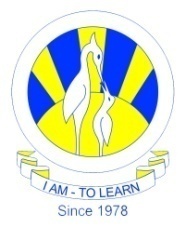 Class :10Subject : EconomicsTeacher : Arshi AqueelDate : 13-01-2018Revise the chapter s The Basic Economic Problem.Do activity 7.1 and 7.3